RENCANA KEGIATAN HARIANKELOMPOK		: BSEMESTER/MINGGU	: ITEMA/SUB TEMA	: LINGKUNGANKU/KEBIASAAN DALAM KELUARGAHARI/TANGGAL	:  Kamis, 19 Juli 2012Observer 														Darmiyati Danto	RENCANA KEGIATAN HARIANKELOMPOK		: BSEMESTER/MINGGU	: ITEMA/SUB TEMA	: LINGKUNGANKU/KEBIASAAN DALAM KELUARGAHARI/TANGGAL	:  Selasa, 24 Juli 2012Observer 														Darmiyati Danto	RENCANA KEGIATAN HARIANKELOMPOK		: BSEMESTER/MINGGU	: ITEMA/SUB TEMA	: LINGKUNGANKU/ PERMAINAN  DAN KEGUNAANNYAHARI/TANGGAL	:  Rabu, 05 September  2012Observer 														Darmiyati Danto	RENCANA KEGIATAN HARIANKELOMPOK		: BSEMESTER/MINGGU	: ITEMA/SUB TEMA	: LINGKUNGANKU/ PERMAINAN  DAN KEGUNAANNYA HARI/TANGGAL	:  Kamis, 13 September  2012Observer 														Darmiyati Danto	INDIKATORPENGALAMAN KEGIATAN BELAJARMEDIA SUMBER BELAJARMETODE/TEKNIKPENILAIAN PERKEMBANGAN ANAKPENILAIAN PERKEMBANGAN ANAKPENILAIAN PERKEMBANGAN ANAKINDIKATORPENGALAMAN KEGIATAN BELAJARMEDIA SUMBER BELAJARMETODE/TEKNIKHASILHASILHASILINDIKATORPENGALAMAN KEGIATAN BELAJARMEDIA SUMBER BELAJARMETODE/TEKNIK●√○Kegiatan Awal ( ±30 menit)Berbaris Anak didikMengucapkan salam, berdoa sebelum belajar, menyanyiGuru, anak dikObservasi ApersepsiGuruObservasiMengungkapkan sebab akibat, misalnya : mengapa sakit gigi ?, mengapa kita lapar? dllbercakap-cakap tentang penyebab sakit perutGuru, anak didikPercakapanKegiatan Inti ( ±60 menit)Mau bekerja sama dengan teman atau kelompokPl. bermain peran tentang “menjenguk teman yang sakit”Anak didikUnjuk kerjaMeronce dengan manic-manik sesuai pola ( 2 pola )Meronce manik-manik sesuai polaManik-manik, anak didikPenugasanMewarnai gambar sederhana dengan krayon, pensil warnamewarnai gambar rumah dengan krayonGambar, krayonHasil KaryaIstirahat  ( ±30 menit)Mencuci tanganAir, serbetberdoa sebelum dan sesudah makanBekal anakBermain APEKegiatan Akhir ( ±30 menit)Bersyair yang bernafaskan agama mengucapkan rukun islamGuru, anak didikObservasi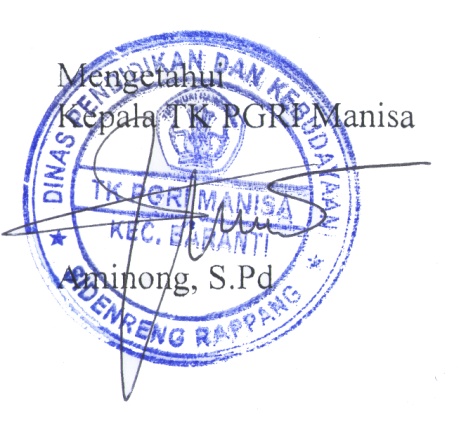 Pesan-pesan moralGuruObservasiMenyanyi,  berdoa salam, pulangGuru, anak didikObservasiINDIKATORPENGALAMAN KEGIATAN BELAJARMEDIA SUMBER BELAJARMETODE/TEKNIKPENILAIAN PERKEMBANGAN ANAKPENILAIAN PERKEMBANGAN ANAKPENILAIAN PERKEMBANGAN ANAKINDIKATORPENGALAMAN KEGIATAN BELAJARMEDIA SUMBER BELAJARMETODE/TEKNIKHASILHASILHASILINDIKATORPENGALAMAN KEGIATAN BELAJARMEDIA SUMBER BELAJARMETODE/TEKNIK●√○Kegiatan Awal ( ±30 menit)Berbaris Anak didikMengucapkan salam, berdoa sebelum belajar, menyanyiGuru, anak dikObservasi ApersepsiGuruObservasiMampu melafalkan kata-kata yang dapat dipahami orang lainMelafalkan kata tentang kondisi alamGuru, anak didikPercakapanKegiatan Inti ( ±60 menit)Mau bekerja sama dengan teman atau kelompokPl. bermain peran  ibu memasak dan anak membantu ibu. Anak didikUnjuk kerjaMeniru membuat garis, tegak, datar. Miring dan lingkaranMeniru membuat garis tegak, datar miring, lengkung dan lingkaran hingga menjadi bentuk rumahLKA, pensilPenugasanMembuat berbagai macam coretan yang bermaknaMembuat coretan bermaknaGambar, krayonHasil KaryaIstirahat  ( ±30 menit)Mencuci tanganAir, serbetberdoa sebelum dan sesudah makanBekal anakBermain APEKegiatan Akhir ( ±30 menit)Melafalkan surah-surah dengan fasihmengucapkan Surah AlfaithahGuru, anak didikObservasiBerdiskusi tengan kegiatan hari iniGuru, anak didikPercakapan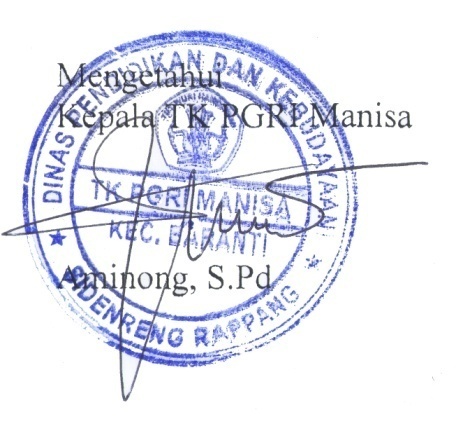 Pesan-pesan moralGuruObservasiMenyanyi,  berdoa salam, pulangGuru, anak didikObservasiINDIKATORPENGALAMAN KEGIATAN BELAJARMEDIA SUMBER BELAJARMETODE/TEKNIKPENILAIAN PERKEMBANGAN ANAKPENILAIAN PERKEMBANGAN ANAKPENILAIAN PERKEMBANGAN ANAKINDIKATORPENGALAMAN KEGIATAN BELAJARMEDIA SUMBER BELAJARMETODE/TEKNIKHASILHASILHASILINDIKATORPENGALAMAN KEGIATAN BELAJARMEDIA SUMBER BELAJARMETODE/TEKNIK●√○Kegiatan Awal ( ±30 menit)Berbaris Anak didikMengucapkan salam, berdoa sebelum belajarGuru, anak dikObservasi ApersepsiGuruObservasiBernyayi lebihd ari 20 lagu anakMenyanyikan Lagu “ Rumahku adalah Syurgaku”Guru, anak didikObservasiKegiatan Inti ( ±60 menit)Menuebutkan tokoh “ dalam ceritaPl. bermain peran dengan kegiatan  kepasarAnak didikUnjuk kerjaMewarnai bentuk gambar sederhana dengan rapiMewarnai gambar mainan dengan rapiGambar, krayonHasil KaryaMeniru melipat kertas sderhana ( 7 lipatan )Meniru melipat kertas sederhana bentuk burungKertas lipatHasil KerjaIstirahat  ( ±30 menit)Mencuci tanganAir, serbetberdoa sebelum dan sesudah makanBekal anakBermain APEKegiatan Akhir ( ±30 menit)Bernyayi lebihd ari 20 lagu anakMenyanyikan lagu anakGuru, Anak didkObservasiBerdiskusi tengan kegiatan hari iniGuru, anak didikPercakapanPesan-pesan moralGuruObservasiMenyanyi,  berdoa salam, pulangGuru, anak didikObservasiINDIKATORPENGALAMAN KEGIATAN BELAJARMEDIA SUMBER BELAJARMETODE/TEKNIKPENILAIAN PERKEMBANGAN ANAKPENILAIAN PERKEMBANGAN ANAKPENILAIAN PERKEMBANGAN ANAKINDIKATORPENGALAMAN KEGIATAN BELAJARMEDIA SUMBER BELAJARMETODE/TEKNIKHASILHASILHASILINDIKATORPENGALAMAN KEGIATAN BELAJARMEDIA SUMBER BELAJARMETODE/TEKNIK●√○Kegiatan Awal ( ±30 menit)Berbaris Anak didikMengucapkan salam, berdoa sebelum belajarGuru, anak dikObservasi ApersepsiGuruObservasiBernyayi lebihd ari 20 lagu anakBerjalan mundur pada garis lurus sejauh 2 – 3 meter sambil membawa mainanGuru, anak didikUnjuk Kerja- Kegiatan Inti ( ±60 menit)Mau berbagi, menolong dan membantu teman saat bermainPl. bermain peran  sebagai seorang dokter dan pasien.Anak didikUnjuk kerjaMembilang/menyebut urutan bilangan 1 - 10Menyebut urutan bilangan 1 - 10Gambar, krayonHasil KaryaMenyusun menara dari kubus minimal 8 kubusMenyusun balok hingga membentuk pagar rumahKertas lipatHasil KerjaIstirahat  ( ±30 menit)Mencuci tanganAir, serbetberdoa sebelum dan sesudah makanBekal anakBermain APEKegiatan Akhir ( ±30 menit)Bersyair bernafaskan agamaMembaca surah Al-Fatihah  dengan artinyaGuru, Anak didkObservasiBerdiskusi tengan kegiatan hari iniGuru, anak didikPercakapanPesan-pesan moralGuruObservasi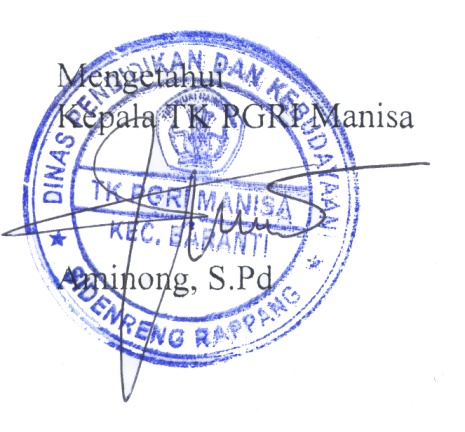 Menyanyi,  berdoa salam, pulangGuru, anak didikObservasi